Приложение 2к письму НИУ ВШЭ от ____________№___________Инициатор:Министерство экономического развития Российской Федерации.Цель:развитие у молодых людей структурного, креативного мышления, логики, формирование интереса к предпринимательству и создание позитивного образа предпринимателя.Генеральные партнеры:Министерство экономического развития Российской Федерации, Международная консалтинговая компания McKinsey&Company, Торгово-промышленная палата Российской Федерации (ТПП РФnew2021), Общероссийское объединения работодателей «Российский союз промышленников и предпринимателей» (ООР РСППnew2021).Организаторы: ведущие вузы страны, фонды развития предпринимательства и др. организации при лидирующей роли Национального исследовательского университета «Высшая школа экономики».КЛЮЧЕВЫЕ ОСОБЕННОСТИ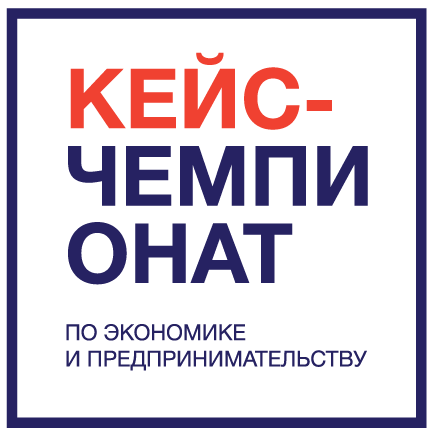 Всероссийский кейс-чемпионат школьников по экономике и предпринимательству(https://olymp.hse.ru/championship/)– масштабный проект современного формата, сочетающий обучение и соревнование команд старшеклассников и студентов техникумов/колледжей школ.Совмещение обучения, состязательности и развития Онлайн курс, сопровождение команд менторами и экспертами, Q&A сессии, онлайн консультации, разборы решений кейса и питч-презентаций и т.п. Многоуровневый формат3 уровня: регистрация, обучение и отбор команд; региональные кейс-чемпионаты: 21 город (+ 7 к 2020 г.) в 9 федеральных округах (+1 к 2020 г.); финальный кейс-чемпионатСетевое взаимодействиеОрганизаторы: 18 (+ 5 к 2020), в т.ч. 15ведущих вузов РоссииПартнеры: 54new2021 (+54 к 2020 г.), в т.ч. 11 территориальных ТПП, 9 региональных министерств, 3 региональных объединения промышленников и предпринимателей и др.  Задания, ориентированные на формирование и развитие softskills в синтезе с hardskillsАдаптированные реальные бизнес-задачи2020 кейс по реконструкции Дома культуры или кинотеатра в своем городе, по развитию туристического потенциала Камчатского края;2021 кейс о транспортно-логистических и экологических проблемах современных городов России, где они проживают;питчnew2021 по ESG повестке устойчивого развития промышленных городов с числом жителей менее 500 тысяч чел.Заинтересованность бизнеса и власти 2020-21 г.: встречи дипломантов с советником Президента РФ М.С. Орешкиным, министром экономического развития М.Г. РешетниковымЭтапы и результаты 2021 г.Виды деятельности РЕГИСТРАЦИЯ ИОБУЧЕНИЕ КОМАНДсентябрьПрошли регистрацию:команд 1976 (228% к 2020 г.)участников 5064 (195% к 2020 г.)Приняли участие:команд 968 (169% к 2020 г.)участников 3469 (170% к 2020 г.)онлайн регистрацияобучение: онлайн курс «Решение кейсов: от задачи к презентации проекта заказчику» с серией вебинаровзагрузка видео-визиток командоценивание видео-визиток команд жюри и отбор команд-участниц региональных кейс-чемпионатовобучение: онлайн вебинары от McKinsey и НИУ ВШЭ для команд, прошедших на региональные кейс-чемпионатыII. РЕГИОНАЛЬНЫЕКЕЙС-ЧЕМПИОНАТЫоктябрь-ноябрьПриглашены:команд 780 (224% к 2020 г.)участников 2838 (225% к 2020 г.)Приняли участие:команд 573 (218% к 2020 г.)участников 2012(216% к 2020 г.)задание: в течение двух недель решить кейс или разработать бизнес-проектобучение: менторское и экспертное сопровождение команд-участниц онлайн программа обучения, Q&Aсессии, быстрая оценка промежуточных результатовпубличная защита решения кейса или питча перед региональными жюри и отбор лучших команд на финальный кейс-чемпионатIII. ФИНАЛЬНЫЙКЕЙС-ЧЕМПИОНАТноябрь-декабрьПриглашены:команд 83 (202% к 2020 г.)участников 304 (213% к 2020 г.)В 2021 г. победителями и призерами стали 6 команд, 23 участникаПреференции:Дополнительные баллы за индивидуальные достижения, право обучения за счет средств НИУ ВШЭ,право на получение гранта Президента России
Победители – стипендия в течение двух лет после поступления от McKinsey&Companyзадание: развитие кейса или питча на региональном уровне, в течение двух недель предложить решение кейса или готовый бизнес-проектобучение:менторская и экспертная онлайн поддержка команд-участниц финала; трехдневная образовательная программа в формате онлайн: тренинги, мастер-классы представителей бизнеса, преподавателей НИУ ВШЭФинал: онлайн защита решений кейса или бизнес-проекта в секциях с составом жюри не менее 3-х человек и определение 7 лучших команд, прошедших в СуперфиналСуперфинал: онлайн защита решений кейса или бизнес-проекта перед жюри и участниками финального кейс-чемпионатаЦеремония закрытия кейс-чемпионата